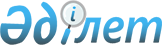 О районном бюджете на 2014-2016 годы
					
			Утративший силу
			
			
		
					Решение Аральского районного маслихата Кызылординской области от 25 декабря 2013 года N 137. Зарегистрировано Департаментом юстиции Кызылординской области 8 января 2014 года N 4570. Прекращено действие по истечении срока, на который решение было принято (письмо маслихата Аральского района Кызылординской области от 28 января 2015 года № 03-16/28)

      Сноска. Прекращено действие по истечении срока, на который решение было принято (письмо маслихата Аральского района Кызылординской области от 28.01.2015 № 03-16/28).

      В соответствии с кодексом Республики Казахстан от 4 декабря 2008 года "Бюджетный кодекс Республики Казахстан", подпунктом 1) пункта 1 статьи 6 Закона Республики Казахстан от 23 января 2001 года "О местном государственном управлении и самоуправлении в Республике Казахстан" Аральский районный маслихат РЕШИЛ:

      1. 

Утвердить бюджет района на 2014-2016 годы согласно приложениям 1, 2 и 3, в том числе на 2014 год в следующем объеме:

      1) 

доходы – 8 382 818 тысяч тенге, в том числе:



      налоговые поступления – 1 204 507 тысяч тенге; 



      неналоговые поступления – 10 767 тысяч тенге; 



      поступления от продажи основного капитала – 180 068 тысяч тенге; 



      поступления трансфертов – 6 987 474 тысяч тенге; 

      2) 

затраты – 8 467 086 тысяч тенге; 

      3) 

чистое бюджетное кредитование – 27 353 тысяч тенге; 



      бюджетные кредиты – 31 158 тысяч тенге; 



      погашение бюджетных кредитов – 3 805 тысяч тенге; 

      4) 

сальдо по операциям с финансовыми активами – 21 970 тысяч тенге; 



      приобретение финансовых активов – 21 970 тысяч тенге;

      поступления от продажи финансовых активов государства-0;

      5) 

дефицит (профицит) бюджета - - 133 591 тысяч тенге; 

      6) 

финансирование дефицита (использование профицита) – 133 591 тысяч тенге. 



      Сноска. Пункт 1 - в редакции решения Аральского районного маслихата Кызылординской области от 05.12.2014 N 197 (вводится в действие со дня его первого официального опубликования и распространяется на отношения возникшие с 01.01.2014).

      2. 

Учесть, что минимальный объем расходов бюджетных средств, направленных на содержание автомобильных дорог в размере 136 136 тысяч тенге.

      3. 

Утвердить резерв местного исполнительного органа района в размере 26 321 тысяч тенге.

      4. 

Установить объем расходов на 2014-2016 годы по бюджетным программам города районного значения поселков и сельских округов согласно приложениям 4, 5 и 6.

      5. 

Утвердить перечень районных бюджетных программ, не подлежащих секвестрированию в процессе исполнения районного бюджета на 2014 год согласно приложению 7.

      6. 

Настоящее решение вступает в силу с 1 января 2014 года и подлежит официальному опубликованию.

 

  

Районный бюджет на 2014 год

      Сноска. Приложение 1 - в редакции решения Аральского районного маслихата Кызылординской области от 05.12.2014 N 197 (вводится в действие со дня его первого официального опубликования и распространяется на отношения возникшие с 01.01.2014).

 

      тысяч тенге

 

  

Районный бюджет на 2015 год

  

Районный бюджет на 2016 год

  

Обьем расходов на 2014 год по бюджетным программам города, поселков, ауыльных округов района

      Сноска. Приложение 4 - в редакции решения Аральского районного маслихата Кызылординской области от 05.11.2014 N 191 (вводится в действие со дня его первого официального опубликования и распространяется на отношения возникшие с 01.01.2014).

 

  

Бюджет на 2015 год аппарата акима города районного значения, поселка, села, сельского округа

  

Бюджет на 2016 год аппарата акима города районного значения, поселка, села, сельского округа

  

Перечень районных бюджетных программ, не подлежащих секвестрированию в процессе исполнения районных бюджетов на 2014 год

 
					© 2012. РГП на ПХВ «Институт законодательства и правовой информации Республики Казахстан» Министерства юстиции Республики Казахстан
				

      Председатель очередной

      двадцать четвертой сессии

      Аральского районного маслихатаР. Жолмырзаев

      Секретарь Аральского

      районного маслихатаК. Данабай

Приложение 1 

к решению очередной двадцать четвертой

сессии Аральского районного маслихата 

от "25" декабря 2013 года N 137 Категория 

 Категория 

 Категория 

 Категория 

 Сумма на 2014 год

 Класс 

 Класс 

 Класс 

 Сумма на 2014 год

 Подкласс 

 Подкласс 

 Сумма на 2014 год

 Наименование 

 Сумма на 2014 год

 1

 2

 3

 4

 5

 1. Доходы

 8 382 818

 1

 Налоговые поступления

 1 204 507

 01

 Подоходный налог

 380 070

 2

 Индивидуальный подоходный налог

 380 070

 03

 Социальный налог

 300 100

 1

 Социальный налог

 300 100

 04

 Hалоги на собственность

 491 266

 1

 Hалоги на имущество

 415 200

 3

 Земельный налог

 17 684

 4

 Hалог на транспортные средства

 57 937

 5

 Единый земельный налог

 445

 05

 Внутренние налоги на товары, работы и услуги

 25 074

 2

 Акцизы

 5 900

 3

 Поступления за использование природных и других ресурсов

 7 200

 4

 Сборы за ведение предпринимательской и профессиональной деятельности

 10 014

 `

 5

 Налог на игорный бизнес

 1 960

 08

 Обязательные платежи, взимаемые за совершение юридически значимых действий и (или) выдачу документов уполномоченными на то государственными органами или должностными лицами

 7 697

 1

 Государственная пошлина

 7 697

 2

 Неналоговые поступления

 10 769

 01

 Доходы от государственной собственности

 717

 5

 Доходы от аренды имущества, находящегося в государственной собственности

 710

 7

 Вознаграждения по кредитам, выданным из государственного бюджета

 7

 06

 Прочие неналоговые поступления

 10 052

 1

 Прочие неналоговые поступления

 10 052

 3

 Поступления от продажи основного капитала

 180 068

 03

 Продажа земли и нематериальных активов

 180 068

 1

 Продажа земли

 91 218

 2

 Продажа нематериальных активов

 88 850

 4

 Поступления трансфертов

 6 987 474

 02

 Трансферты из вышестоящих органов государственного управления

 6 987 474

 2

 Трансферты из областного бюджета

 6 987 474

 Функциональная группа

 Функциональная группа

 Функциональная группа

 Функциональная группа

 Администратор бюджетных программ

 Администратор бюджетных программ

 Администратор бюджетных программ

 Программа 

 Программа 

 Наименование 

 2. Расходы

 8 467 086

 01

 Государственные услуги общего характера

 563 667

 112

 Аппарат маслихата района (города областного значения)

 19 593

 001

 Услуги по обеспечению деятельности маслихата района (города областного значения)

 19 079

 003

 Капитальные расходы государственного органа

 514

 122

 Аппарат акима района (города областного значения)

 141 785

 001

 Услуги по обеспечению деятельности акима района (города областного значения)

 108 533

 003

 Капитальные расходы государственного органа 

 33 252

 123

 Аппарат акима района в городе, города районного значения, поселка, села, сельского округа

 356 809

 001

 Услуги по обеспечению деятельности акима района в городе, города районного значения, поселка, села, сельского округа

 348 789

 022

 Капитальные расходы государственного органа

 6 275

 032

 Капитальные расходы подведомственных государственных учреждений и организаций

 1 745

 452

 Отдел финансов района (города областного значения)

 21 688

 001

 Услуги по реализации государственной политики в области исполнения бюджета района (города областного значения) и управления коммунальной собственностью района (города областного значения)

 18 249

 003

 Проведение оценки имущества в целях налогообложения

 2 109

 011

 Учет, хранение, оценка и реализация имущества, поступившего в коммунальную собственность

 900

 018

 Капитальные расходы государственного органа

 430

 453

 Отдел экономики и бюджетного планирования района (города областного значения)

 23 792

 001

 Услуги по реализации государственной политики в области формирования и развития экономической политики, системы государственного планирования и управления района (города областного значения)

 22 432

 004

 Капитальные расходы государственного органа

 1 360

 02

 Оборона

 3 663

 122

 Аппарат акима района (города областного значения)

 3 663

 005

 Мероприятия в рамках исполнения всеобщей воинской обязанности

 3 663

 03

 Общественный порядок, безопасность, правовая, судебная, уголовно-исполнительная деятельность

 23 847

 458

 Отдел жилищно-коммунального хозяйства, пассажирского транспорта и автомобильных дорог района (города областного значения)

 23 847

 021

 Обеспечение безопасности дорожного движения в населенных пунктах

 23 847

 04

 Образование

 5 465 946

 123

 Аппарат акима района в городе, города районного значения, поселка, села, сельского округа

 200 046

 004

 Обеспечение деятельности организаций дошкольного воспитания и обучения

 141 053

 041

 Реализация государственного образовательного заказа в дошкольных организациях образовани

 58 993

 464

 Отдел образования района (города областного значения)

 466 663

 009

 Обеспечение деятельности организаций дошкольного воспитания и обучения

 342 352

 040

 Реализация государственного образовательного заказа в дошкольных организациях образования

 124 311

 123

 Аппарат акима района в городе, города районного значения, поселка, села, сельского округа

 1 263

 005

 Организация бесплатного подвоза учащихся до школы и обратно в сельской местности

 1 263

 464

 Отдел образования района (города областного значения)

 4 574 875

 003

 Общеобразовательное обучение

 4 479 100

 006

 Дополнительное образование для детей

 95 775

 464

 Отдел образования района (города областного значения)

 223 099

 001

 Услуги по реализации государственной политики на местном уровне в области образования 

 21 532

 004

 Информатизация системы образования в государственных учреждениях образования района (города областного значения)

 5 401

 005

 Приобретение и доставка учебников, учебно-методических комплексов для государственных учреждений образования района (города областного значения)

 33 569

 007

 Проведение школьных олимпиад, внешкольных мероприятий и конкурсов районного (городского) масштаба

 768

 015

 Ежемесячная выплата денежных средств опекунам (попечителям) на содержание ребенка-сироты (детей-сирот), и ребенка (детей), оставшегося без попечения родителей

 14 314

 067

 Капитальные расходы подведомственных государственных учреждений и организаций

 147 515

 05

 Здравоохранение

 1 238

 123

 Аппарат акима района в городе, города районного значения, поселка, села, сельского округа

 1 238

 002

 Организация в экстренных случаях доставки тяжелобольных людей до ближайшей организации здравоохранения, оказывающей врачебную помощь

 1 238

 06

 Социальная помощь и социальное обеспечение

 438 270

 123

 Аппарат акима района в городе, города районного значения, поселка, села, сельского округа

 12 842

 003

 Оказание социальной помощи нуждающимся гражданам на дому

 12 842

 451

 Отдел занятости и социальных программ района (города областного значения)

 365 038

 002

 Программа занятости

 31 104

 004

 Оказание социальной помощи на приобретение топлива специалистам здравоохранения, образования, социального обеспечения, культуры, спорта и ветеринарии в сельской местности в соответствии с законодательством Республики Казахстан

 14 816

 005

 Государственная адресная социальная помощь

 1 835

 006

 Жилищная помощь

 25 147

 007

 Социальная помощь отдельным категориям нуждающихся граждан по решениям местных представительных органов

 101 073

 009

 Социальная поддержка граждан, награжденных орденами «Отан», «Данк» от 26 июля 1999 года удостоенных высокого звания «Халық қаһарманы», почетных званий республики

 329

 010

 Материальное обеспечение детей-инвалидов, воспитывающихся и обучающихся на дому

 3 147 

 014

 Оказание социальной помощи нуждающимся гражданам на дому

 21 495

 016

 Ежемесячное государственное пособие, назначаемое и выплачиваемое на детей до восемнадцати лет

 135 616

 017

 Обеспечение нуждающихся инвалидов обязательными гигиеническими средствами и предоставление услуг специалистами жестового языка, индивидуальными помощниками в соответствии с индивидуальной программой реабилитации инвалида

 30 476

 123

 Аппарат акима района в городе, города районного значения, поселка, села, сельского округа

 14 391

 026

 Обеспечение занятости населения на местном уровне

 14 391

 451

 Отдел занятости и социальных программ района (города областного значения)

 44 822

 001

 Услуги по реализации государственной политики на местном уровне в области обеспечения занятости и реализации социальных программ для населения

 40 395

 011

 Оплата услуг по зачислению, выплате и доставке пособий и других социальных выплат

 1 819

 021

 Капитальные расходы государственного органа

 720

 050

 Реализация Плана мероприятий по обеспечению прав и улучшению качества жизни инвалидов

 1 888

 458

 Отдел жилищно-коммунального хозяйства, пассажирского транспорта и автомобильных дорог района (города областного значения)

 1 177

 050

 Реализация Плана мероприятий по обеспечению прав и улучшению качества жизни инвалидов

 1 177

 07

 Жилищно-коммунальное хозяйство

 655 236

 458

 Отдел жилищно-коммунального хозяйства, пассажирского транспорта и автомобильных дорог района (города областного значения)

 400

 049

 Проведение энергетического аудита многоквартирных жилых домов

 400

 467

 Отдел строительства района (города областного значения)

 156 850

 003

 Проектирование, строительство и (или) приобретение жилья коммунального жилищного фонда

 114 155

 004

 Проектирование, развитие, обустройство и (или) приобретение инженерно-коммуникационной инфраструктуры

 42 695

 123

 Аппарат акима района в городе, города районного значения, поселка, села, сельского округа

 4 900

 014

 Организация водоснабжения населенных пунктов

 4 900

 458

 Отдел жилищно-коммунального хозяйства, пассажирского транспорта и автомобильных дорог района (города областного значения)

 1 429

 012

 Функционирование системы водоснабжения и водоотведения

 1 429

 467

 Отдел строительства района (города областного значения)

 98 045

 006

 Развитие системы водоснабжения и водоотведения 

 98 045

 123

 Аппарат акима района в городе, города районного значения, поселка, села, сельского округа

 125 351

 008

 Освещение улиц населенных пунктов

 19 042

 009

 Обеспечение санитарии населенных пунктов

 54 767

 011

 Благоустройство и озеленение населенных пунктов

 51 542

 458

 Отдел жилищно-коммунального хозяйства, пассажирского транспорта и автомобильных дорог района (города областного значения)

 268 261

 018

 Благоустройство и озеленение населенных пунктов

 268 261

 08

 Культура, спорт, туризм и информационное пространство

 512 182

 123

 Аппарат акима района в городе, города районного значения, поселка, села, сельского округа

 50 612

 006

 Поддержка культурно-досуговой работы на местном уровне

 50 612

 455

 Отдел культуры и развития языков района (города областного значения)

 266 342

 003

 Поддержка культурно-досуговой работы на местном уровне

 248 083

 009

 Обеспечение сохранности историко - культурного наследия и доступа к ним 

 18 259

 465

 Отдел физической культуры и спорта района (города областного значения)

 46 411

 001

 Услуги по реализации государственной политики на местном уровне в сфере физической культуры и спорта

 10 019

 005

 Развитие массового спорта и национальных видов спорта

 26 131

 006

 Проведение спортивных соревнований на районном (города областного значения) уровне

 8 761

 032

 Капитальные расходы подведомственных государственных учреждений и организаций

 1 500

 455

 Отдел культуры и развития языков района (города областного значения)

 85 155

 006

 Функционирование районных (городских) библиотек

 83 514

 007

 Развитие государственного языка и других языков народа Казахстана

 1 641

 456

 Отдел внутренней политики района (города областного значения)

 18 087

 002

 Услуги по проведению государственной информационной политики через газеты и журналы

 11 000

 005

 Услуги по проведению государственной информационной политики через телерадиовещание

 7 087

 455

 Отдел культуры и развития языков района (города областного значения)

 19 707

 001

 Услуги по реализации государственной политики на местном уровне в области развития языков и культуры

 11 990

 010

 Капитальные расходы государственного органа

 1 040

 032

 Капитальные расходы подведомственных государственных учреждений и организаций

 6 677

 456

 Отдел внутренней политики района (города областного значения)

 25 868

 001

 Услуги по реализации государственной политики на местном уровне в области информации, укрепления государственности и формирования социального оптимизма граждан

 18 754

 003

 Реализация мероприятий в сфере молодежной политики

 7 114

 10

 Сельское, водное, лесное, рыбное хозяйство, особо охраняемые природные территории, охрана окружающей среды и животного мира, земельные отношения

 220 309

 462

 Отдел сельского хозяйства района (города областного значения)

 19 767

 001

 Услуги по реализации государственной политики на местном уровне в сфере сельского хозяйства

 14 849

 006

 Капитальные расходы государственного органа

 300

 099

 Реализация мер по оказанию социальной поддержки специалистов

 4 618

 467

 Отдел строительства района (города областного значения)

 2 860

 010

 Развитие объектов сельского хозяйства

 2 860

 473

 Отдел ветеринарии района (города областного значения)

 76 128

 001

 Услуги по реализации государственной политики на местном уровне в сфере ветеринарии

 9 091

 003

 Капитальные расходы государственного органа

 170

 007

 Организация отлова и уничтожения бродячих собак и кошек

 4 950

 009

 Проведение ветеринарных мероприятий по энзоотическим болезням животных

 8 242

 010

 Проведение мероприятий по идентификации сельскохозяйственных животных

 3 854

 032

 Капитальные расходы подведомственных государственных учреждений и организаций

 49 821

 463

 Отдел земельных отношений района (города областного значения)

 11 413

 001

 Услуги по реализации государственной политики в области регулирования земельных отношений на территории района (города областного значения)

 11 063

 007

 Капитальные расходы государственного органа

 350

 473

 Отдел ветеринарии района (города областного значения)

 110 141

 011

 Проведение противоэпизоотических мероприятий

 110 141

 11

 Промышленность, архитектурная, градостроительная и строительная деятельность

 36 297

 467

 Отдел строительства района (города областного значения)

 12 994

 001

 Услуги по реализации государственной политики на местном уровне в области строительства

 12 845

 017

 Капитальные расходы государственного органа

 149

 468

 Отдел архитектуры и градостроительства района (города областного значения)

 23 303

 001

 Услуги по реализации государственной политики в области архитектуры и градостроительства на местном уровне 

 10 876

 003

 Разработка схем градостроительного развития территории района и генеральных планов населенных пунктов

 12 000

 004

 Капитальные расходы государственного органа

 427

 12

 Транспорт и коммуникации

 451 349

 458

 Отдел жилищно-коммунального хозяйства, пассажирского транспорта и автомобильных дорог района (города областного значения)

 451 349

 022

 Развитие транспортной инфраструктуры

 63 691

 023

 Обеспечение функционирования автомобильных дорог

 184 085

 045

 Капитальный и средний ремонт автомобильных дорог районного значения и улиц населенных пунктов

 203 573

 13

 Прочие

 71 424

 493

 Отдел предпринимательства , промышленности и туризма района (города областного значения)

 314

 006

 Поддержка предпринимательской деятельности

 314

 123

 Аппарат акима района в городе, города районного значения, поселка, села, сельского округа

 34 408

 040

 Реализация мер по содействию экономическому развитию регионов в рамках Программы «Развитие регионов»

 34 408

 452

 Отдел финансов района (города областного значения)

 3 422

 012

 Резерв местного исполнительного органа района (города областного значения) 

 3 422

 458

 Отдел жилищно-коммунального хозяйства, пассажирского транспорта и автомобильных дорог района (города областного значения)

 22 197

 001

 Услуги по реализации государственной политики на местном уровне в области жилищно-коммунального хозяйства, пассажирского транспорта и автомобильных дорог 

 21 398

 

 013

 Капитальные расходы государственного органа

 799

 493

 Отдел предпринимательства , промышленности и туризма района (города областного значения)

 11 083

 001

 Услуги по реализации государственной политики на местном уровне в области развития предпринимательства, промышленности и туризма 

 10 673

 003

 Капитальные расходы государственного органа

 410

 14

 Обслуживание долга

 7

 452

 Отдел финансов района (города областного значения)

 7

 013

 Обслуживание долга местных исполнительных органов по выплате вознаграждений и иных платежей по займам из областного бюджета

 7

 15

 Трансферты

 23 651

 452

 Отдел финансов района (города областного значения)

 23 651

 006

 Возврат неиспользованных (недоиспользованных) целевых трансфертов

 21 217

 024

 Целевые текущие трансферты в вышестоящие бюджеты в связи с передачей функций государственных органов из нижестоящего уровня государственного управления в вышестоящий

 2 434

 3.Чистое бюджетное кредитование

 27 353

 Бюджетные кредиты

 31 158

 10

 Сельское, водное, лесное, рыбное хозяйство, особо охраняемые природные территории, охрана окружающей среды и животного мира, земельные отношения

 31 158

 462

 Отдел сельского хозяйства района (города областного значения)

 31 158

 008

 Бюджетные кредиты для реализации мер социальной поддержки специалистов

 31 158

 5

 Погашение бюджетных кредитов

 3 805

 1

 Погашение бюджетных кредитов, выданных из государственного бюджета

 3 805

 13

 Погашение бюджетных кредитов, выданных из местного

бюджета физическим лицам

 3 805

 4. Сальдо по операциям с финансовыми активами

 21 970

 Приобретение финансовых активов

 21 970

 13

 Прочие

 21 970

 123

 Аппарат акима района в городе, города районного значения, поселка, села, сельского округа

 7 983

 065

 Формирование или увеличение уставного капитала юридических лиц

 7 983

 458

 Отдел жилищно-коммунального хозяйства, пассажирского транспорта и автомобильных дорог района (города областного значения)

 13 987

 060

 Увеличение уставных капиталов специализированных уполномоченных организаций

 13 987

 5. Дефицит (профицит) бюджета

 -133 591

 6. Финансирование дефицита (использование профицита) бюджета

 133 591

 Поступление займов

 31 158

 7

 Поступление займов

 31 158

 2

 Договоры займа

 31 158

 03

 Займы, получаемые местным исполнительным органом

района (города областного значения)

 31 158

 16

 Погашение займов

 3 805

 452

 Отдел финансов района (города областного значения)

 3 805

 008

 Погашение долга местного исполнительного органа перед вышестоящим бюджетом

 3 805

 8

 Используемые остатки бюджетных средств

 106 238

 1

 Свободные остатки бюджетных средств

 106 238

 01

 Свободные остатки бюджетных средств

 106 238

 

Приложение 2 

к решению очередной двадцать четвертой

сессии Аральского районного маслихата 

от " 25 " декабря 2013 года N 137 

Категория 

 

Категория 

 

Категория 

 

Категория 

 Сумма на 2015 год

 Класс 

 Класс 

 Класс 

 Сумма на 2015 год

 Подкласс 

 Подкласс 

 Сумма на 2015 год

 Наименование 

 Сумма на 2015 год

 

1

 2

 3

 4

 5

 1. Доходы

 7 160 640

 

1

 Налоговые поступления

 1 271 380

 01

 Подоходный налог

 408 634

 2

 Индивидуальный подоходный налог

 408 634

 03

 Социальный налог

 332 342

 1

 Социальный налог

 332 342

 04

 Hалоги на собственность

 498 362

 1

 Hалоги на имущество

 424 683

 3

 Земельный налог

 17 988

 4

 Hалог на транспортные средства

 54 891

 5

 Единый земельный налог

 800

 05

 Внутренние налоги на товары, работы и услуги

 25 872

 2

 Акцизы

 6 313

 3

 Поступления за использование природных и других ресурсов

 7 597

 4

 Сборы за ведение предпринимательской и профессиональной деятельности

 9 822

 

`

 5

 Налог на игорный бизнес

 2 140

 07

 Прочие налоги

 182

 1

 Прочие налоги

 182

 08

 Обязательные платежи, взимаемые за совершение юридически значимых действий и (или) выдачу документов уполномоченными на то государственными органами или должностными лицами

 5 988 

 1

 Государственная пошлина

 5 988

 

2

 Неналоговые поступления

 10 343

 01

 Доходы от государственной собственности

 760

 1

 Поступления части чистого дохода государственных предприятий

 214

 5

 Доходы от аренды имущества, находящегося в государственной собственности

 546

 06

 Прочие неналоговые поступления

 9 583

 1

 Прочие неналоговые поступления

 9 583

 

3

 Поступления от продажи основного капитала

 379 681

 03

 Продажа земли и нематериальных активов

 379 681

 1

 Продажа земли

 189 841

 2

 Продажа нематериальных активов

 189 840

 

4

 Поступления трансфертов

 5 449 236

 02

 Трансферты из вышестоящих органов государственного управления

 5 449 236

 2

 Трансферты из областного бюджета

 5 449 236

 

Функциональная группа

 

Функциональная группа

 

Функциональная группа

 

Функциональная группа

 Администратор бюджетных программ

 Администратор бюджетных программ

 Администратор бюджетных программ

 Программа 

 Программа 

 Наименование 

 2. Расходы

 7 160 640

 

01

 Государственные услуги общего характера

 497 414 

 112

 Аппарат маслихата района (города областного значения)

 19 035

 001

 Услуги по обеспечению деятельности маслихата района (города областного значения)

 19 035

 122

 Аппарат акима района (города областного значения)

 96 279

 001

 Услуги по обеспечению деятельности акима района (города областного значения)

 96 279

 123

 Аппарат акима района в городе, города районного значения, поселка, села, сельского округа

 338 142

 001

 Услуги по обеспечению деятельности акима района в городе, города районного значения, поселка, села, сельского округа

 338 142

 452

 Отдел финансов района (города областного значения)

 21 477

 001

 Услуги по реализации государственной политики в области исполнения бюджета района (города областного значения) и управления коммунальной собственностью района (города областного значения)

 17 922

 002

 Создание информационных систем

 731

 003

 Проведение оценки имущества в целях налогообложения

 2 824

 453

 Отдел экономики и бюджетного планирования района (города областного значения)

 22 481

 001

 Услуги по реализации государственной политики в области формирования и развития экономической политики, системы государственного планирования и управления района (города областного значения)

 22 481

 

02

 Оборона

 5 419

 122

 Аппарат акима района (города областного значения)

 4 574

 005

 Мероприятия в рамках исполнения всеобщей воинской обязанности

 4 574

 122

 Аппарат акима района (города областного значения)

 845

 006

 Предупреждение и ликвидация чрезвычайных ситуаций масштаба района (города областного значения)

 845

 

03

 Общественный порядок, безопасность, правовая, судебная, уголовно-исполнительная деятельность

 2 097

 458

 Отдел жилищно-коммунального хозяйства, пассажирского транспорта и автомобильных дорог района (города областного значения)

 2 097

 021

 Обеспечение безопасности дорожного движения в населенных пунктах

 2 097

 

04

 Образование

 5 127 614

 464

 Отдел образования района (города областного значения)

 473 371

 009

 Обеспечение деятельности организаций дошкольного воспитания и обучения

 473 371

 123

 Аппарат акима района в городе, города районного значения, поселка, села, сельского округа

 1 351

 005

 Организация бесплатного подвоза учащихся до школы и обратно в сельской местности

 1 351

 464

 Отдел образования района (города областного значения)

 4 272 350

 003

 Общеобразовательное обучение

 4 180 408

 006

 Дополнительное образование для детей

 91 942

 464

 Отдел образования района (города областного значения)

 380 542

 001

 Услуги по реализации государственной политики на местном уровне в области образования 

 23 550

 005

 Приобретение и доставка учебников, учебно-методических комплексов для государственных учреждений образования района (города областного значения)

 26 925

 007

 Проведение школьных олимпиад, внешкольных мероприятий и конкурсов районного (городского) масштаба

 821

 015

 Ежемесячная выплата денежных средств опекунам (попечителям) на содержание ребенка-сироты (детей-сирот), и ребенка (детей), оставшегося без попечения родителей

 17 892

 067

 Капитальные расходы подведомственных государственных учреждений и организаций

 311 354

 

05

 Здравоохранение

 1 325

 123

 Аппарат акима района в городе, города районного значения, поселка, села, сельского округа

 1 325

 002

 Организация в экстренных случаях доставки тяжелобольных людей до ближайшей организации здравоохранения, оказывающей врачебную помощь

 1 325

 

06

 Социальная помощь и социальное обеспечение

 286 566

 451

 Отдел занятости и социальных программ района (города областного значения)

 244 022

 002

 Программа занятости

 31 480

 003

 Оказание ритуальных услуг по захоронению умерших Героев Советского Союза, "Халық Қаһарманы", Героев Социалистического труда, награжденных Орденом Славы трех степеней и орденом "Отан" из числа участников и инвалидов войны

 21

 004

 Оказание социальной помощи на приобретение топлива специалистам здравоохранения, образования, социального обеспечения, культуры, спорта и ветеринарии в сельской местности в соответствии с законодательством Республики Казахстан

 8 808

 005

 Государственная адресная социальная помощь

 15 043

 006

 Жилищная помощь

 25 147

 007

 Социальная помощь отдельным категориям нуждающихся граждан по решениям местных представительных органов

 6 840

 009

 Социальная поддержка граждан, награжденных орденами "Отан", "Даңқ", удостоенных высокого звания "Халық қаһарманы", почетных званий республики

 370

 010

 Материальное обеспечение детей-инвалидов, воспитывающихся и обучающихся на дому

 1 800

 014

 Оказание социальной помощи нуждающимся гражданам на дому

 33 730

 016

 Ежемесячное государственное пособие, назначаемое и выплачиваемое на детей до восемнадцати лет

 90 329

 017

 Обеспечение нуждающихся инвалидов обязательными гигиеническими средствами и предоставление услуг специалистами жестового языка, индивидуальными помощниками в соответствии с индивидуальной программой реабилитации инвалида

 30 454

 451

 Отдел занятости и социальных программ района (города областного значения)

 42 544

 001

 Услуги по реализации государственной политики на местном уровне в области обеспечения занятости и реализации социальных программ для населения

 40 725

 011

 Оплата услуг по зачислению, выплате и доставке пособий и других социальных выплат

 1 819

 

07

 Жилищно-коммунальное хозяйство

 432 828

 458

 Отдел жилищно-коммунального хозяйства, пассажирского транспорта и автомобильных дорог района (города областного значения)

 52 591

 002

 Изъятие, в том числе путем выкупа земельных участков для государственных надобностей и связанное с этим отчуждение недвижимого имущества

 52 591

 458

 Отдел жилищно-коммунального хозяйства, пассажирского транспорта и автомобильных дорог района (города областного значения)

 1 554

 012

 Функционирование системы водоснабжения и водоотведения

 1 554

 123

 Аппарат акима района в городе, города районного значения, поселка, села, сельского округа

 70 512

 008

 Освещение улиц населенных пунктов

 20 411

 009

 Обеспечение санитарии населенных пунктов

 33 104

 011

 Благоустройство и озеленение населенных пунктов

 16 997

 458

 Отдел жилищно-коммунального хозяйства, пассажирского транспорта и автомобильных дорог района (города областного значения)

 308 171

 018

 Благоустройство и озеленение населенных пунктов

 308 171

 

08

 Культура, спорт, туризм и информационное пространство

 382 355

 455

 Отдел культуры и развития языков района (города областного значения)

 231 742

 003

 Поддержка культурно-досуговой работы на местном уровне

 215 486

 009

 Обеспечение сохранности историко - культурного наследия и доступа к ним 

 16 256

 465

 Отдел физической культуры и спорта района (города областного значения)

 25 071

 005

 Развитие массового спорта и национальных видов спорта

 15 698

 006

 Проведение спортивных соревнований на районном (города областного значения) уровне

 9 373

 455

 Отдел культуры и развития языков района (города областного значения)

 80 663

 006

 Функционирование районных (городских) библиотек

 78 907

 007

 Развитие государственного языка и других языков народа Казахстана

 1 756

 456

 Отдел внутренней политики района (города областного значения)

 7 583

 005

 Услуги по проведению государственной информационной политики через телерадиовещание

 7 583

 455

 Отдел культуры и развития языков района (города областного значения)

 11 666

 001

 Услуги по реализации государственной политики на местном уровне в области развития языков и культуры

 11 666

 456

 Отдел внутренней политики района (города областного значения)

 15 830

 001

 Услуги по реализации государственной политики на местном уровне в области информации, укрепления государственности и формирования социального оптимизма граждан

 13 727

 003

 Реализация мероприятий в сфере молодежной политики

 2 103

 465

 Отдел физической культуры и спорта района (города областного значения)

 9 800

 001

 Услуги по реализации государственной политики на местном уровне в сфере физической культуры и спорта

 9 800

 

10

 Сельское, водное, лесное, рыбное хозяйство, особо охраняемые природные территории, охрана окружающей среды и животного мира, земельные отношения

 166 168

 462

 Отдел сельского хозяйства района (города областного значения)

 21 190

 001

 Услуги по реализации государственной политики на местном уровне в сфере сельского хозяйства

 14 905

 099

 Реализация мер по оказанию социальной поддержки специалистов

 7 005

 473

 Отдел ветеринарии района (города областного значения)

 23 510

 001

 Услуги по реализации государственной политики на местном уровне в сфере ветеринарии

 9 148

 006

 Организация санитарного убоя больных животных

 900

 007

 Организация отлова и уничтожения бродячих собак и кошек

 5 296

 008

 Возмещение владельцам стоимости изымаемых и уничтожаемых больных животных, продуктов и сырья животного происхождения

 4 000

 010

 Проведение мероприятий по идентификации сельскохозяйственных животных

 4 166

 463

 Отдел земельных отношений района (города областного значения)

 10 607

 001

 Услуги по реализации государственной политики в области регулирования земельных отношений на территории района (города областного значения)

 10 607

 473

 Отдел ветеринарии района (города областного значения)

 110 141

 011

 Проведение противоэпизоотических мероприятий

 110 141

 

11

 Промышленность, архитектурная, градостроительная и строительная деятельность

 22 505

 467

 Отдел строительства района (города областного значения)

 11 675

 001

 Услуги по реализации государственной политики на местном уровне в области строительства

 11 675

 468

 Отдел архитектуры и градостроительства района (города областного значения)

 10 830

 001

 Услуги по реализации государственной политики в области архитектуры и градостроительства на местном уровне 

 10 830

 

12

 Транспорт и коммуникации

 136 136

 458

 Отдел жилищно-коммунального хозяйства, пассажирского транспорта и автомобильных дорог района (города областного значения)

 136 136

 023

 Обеспечение функционирования автомобильных дорог

 136 136

 

13

 Прочие

 100 213

 493

 Отдел предпринимательства, промышленности и туризма района (города областного значения)

 336

 006

 Поддержка предпринимательской деятельности

 336

 123

 Аппарат акима района в городе, города районного значения, поселка, села, сельского округа

 39 574

 040

 Реализация мер по содействию экономическому развитию регионов в рамках Программы "Развитие регионов"

 39574

 452

 Отдел финансов района (города областного значения)

 34 155

 012

 Резерв местного исполнительного органа района (города областного значения) 

 34 155

 458

 Отдел жилищно-коммунального хозяйства, пассажирского транспорта и автомобильных дорог района (города областного значения)

 17 062

 001

 Услуги по реализации государственной политики на местном уровне в области жилищно-коммунального хозяйства, пассажирского транспорта и автомобильных дорог 

 17 062

 493

 Отдел предпринимательства, промышленности и туризма района (города областного значения)

 9 086

 001

 Услуги по реализации государственной политики на местном уровне в области развития предпринимательства, промышленности и туризма 

 9 086

 

14

 Обслуживание долга

 452

 Отдел финансов района (города областного значения)

 013

 Обслуживание долга местных исполнительных органов по выплате вознаграждений и иных платежей по займам из областного бюджета

 3.Чистое бюджетное кредитование

 Бюджетные кредиты

 

10

 Сельское, водное, лесное, рыбное хозяйство, особо охраняемые природные территории, охрана окружающей среды и животного мира, земельные отношения

 462

 Отдел сельского хозяйства района (города областного значения)

 008

 Бюджетные кредиты для реализации мер социальной поддержки специалистов

 

5

 Погашение бюджетных кредитов

 1

 Погашение бюджетных кредитов, выданных из государственного бюджета

 13

 Погашение бюджетных кредитов, выданных из местного бюджета физическим лицам

 4. Сальдо по операциям с финансовыми активами

 Приобретение финансовых активов

 Поступления от продажи финансовых активов

государства

 5. Дефицит (профицит) бюджета

 6. Финансирование дефицита (использование профицита) бюджета

 Поступление займов

 

7

 Поступление займов

 2

 Договоры займа

 03

 Займы, получаемые местным исполнительным органом

района (города областного значения)

 

16

 Погашение займов

 452

 Отдел финансов района (города областного значения)

 008

 Погашение долга местного исполнительного органа перед вышестоящим бюджетом

 

Приложение 3 

к решению очередной двадцать четвертой

сессии Аральского районного маслихата 

от "25" декабря 2013 года N 137 

Категория 

 

Категория 

 

Категория 

 

Категория 

 Сумма на 2016 год

 Класс 

 Класс 

 Класс 

 Сумма на 2016 год

 Подкласс 

 Подкласс 

 Сумма на 2016 год

 Наименование 

 Сумма на 2016 год

 

1

 2

 3

 4

 5

 1. Доходы

 7 281 359

 

1

 Налоговые поступления

 1 360 376

 01

 Подоходный налог

 437 238

 2

 Индивидуальный подоходный налог

 437 238

 03

 Социальный налог

 355 606

 1

 Социальный налог

 355 606

 04

 Hалоги на собственность

 533 248

 1

 Hалоги на имущество

 454 411

 3

 Земельный налог

 19 248

 4

 Hалог на транспортные средства

 58 733

 5

 Единый земельный налог

 856

 05

 Внутренние налоги на товары, работы и услуги

 27 682

 2

 Акцизы

 6 754

 3

 Поступления за использование природных и других ресурсов

 8 129

 4

 Сборы за ведение предпринимательской и профессиональной деятельности

 10 509

 5

 Налог на игорный бизнес

 2 290

 07

 Прочие налоги

 195

 1

 Прочие налоги

 195

 08

 Обязательные платежи, взимаемые за совершение юридически значимых действий и (или) выдачу документов уполномоченными на то государственными органами или должностными лицами

 6 407

 1

 Государственная пошлина

 6 407

 

2

 Неналоговые поступления

 11 067

 01

 Доходы от государственной собственности

 813

 1

 Поступления части чистого дохода государственных предприятий

 229

 5

 Доходы от аренды имущества, находящегося в государственной собственности

 584

 06

 Прочие неналоговые поступления

 10 254

 1

 Прочие неналоговые поступления

 10 254

 

3

 Поступления от продажи основного капитала

 484 438

 03

 Продажа земли и нематериальных активов

 484 438

 1

 Продажа земли

 242 219

 2

 Продажа нематериальных активов

 242 219

 

4

 Поступления трансфертов

 5 425 478

 02

 Трансферты из вышестоящих органов государственного управления

 5 425 478

 2

 Трансферты из областного бюджета

 5 425 478

 

Функциональная группа

 

Функциональная группа

 

Функциональная группа

 

Функциональная группа

 Администратор бюджетных программ

 Администратор бюджетных программ

 Администратор бюджетных программ

 Программа 

 Программа 

 Наименование 

 2. Расходы

 7 281 359

 

01

 Государственные услуги общего характера

 505 064 

 112

 Аппарат маслихата района (города областного значения)

 19 238

 001

 Услуги по обеспечению деятельности маслихата района (города областного значения)

 19 238

 122

 Аппарат акима района (города областного значения)

 98 822

 001

 Услуги по обеспечению деятельности акима района (города областного значения)

 98 822

 123

 Аппарат акима района в городе, города районного значения, поселка, села, сельского округа

 342 265

 001

 Услуги по обеспечению деятельности акима района в городе, города районного значения, поселка, села, сельского округа

 342 265

 452

 Отдел финансов района (города областного значения)

 21 979

 001

 Услуги по реализации государственной политики в области исполнения бюджета района (города областного значения) и управления коммунальной собственностью района (города областного значения)

 18 176

 002

 Создание информационных систем

 782

 003

 Проведение оценки имущества в целях налогообложения

 3 021

 453

 Отдел экономики и бюджетного планирования района (города областного значения)

 22 760

 001

 Услуги по реализации государственной политики в области формирования и развития экономической политики, системы государственного планирования и управления района (города областного значения)

 22 760

 

02

 Оборона

 5 798

 122

 Аппарат акима района (города областного значения)

 4 894

 005

 Мероприятия в рамках исполнения всеобщей воинской обязанности

 4 894

 122

 Аппарат акима района (города областного значения)

 904

 006

 Предупреждение и ликвидация чрезвычайных ситуаций масштаба района (города областного значения)

 904

 

03

 Общественный порядок, безопасность, правовая, судебная, уголовно-исполнительная деятельность

 2 244

 458

 Отдел жилищно-коммунального хозяйства, пассажирского транспорта и автомобильных дорог района (города областного значения)

 2 244

 021

 Обеспечение безопасности дорожного движения в населенных пунктах

 2 244

 

04

 Образование

 5 194 928

 464

 Отдел образования района (города областного значения)

 479 558

 009

 Обеспечение деятельности организаций дошкольного воспитания и обучения

 479 558

 123

 Аппарат акима района в городе, города районного значения, поселка, села, сельского округа

 1 446

 005

 Организация бесплатного подвоза учащихся до школы и обратно в сельской местности

 1 446

 464

 Отдел образования района (города областного значения)

 4 324 226

 003

 Общеобразовательное обучение

 4 231 475

 006

 Дополнительное образование для детей

 92 751

 464

 Отдел образования района (города областного значения)

 389 698

 001

 Услуги по реализации государственной политики на местном уровне в области образования 

 24 094

 005

 Приобретение и доставка учебников, учебно-методических комплексов для государственных учреждений образования района (города областного значения)

 28 873

 007

 Проведение школьных олимпиад, внешкольных мероприятий и конкурсов районного (городского) масштаба

 880

 015

 Ежемесячная выплата денежных средств опекунам (попечителям) на содержание ребенка-сироты (детей-сирот), и ребенка (детей), оставшегося без попечения родителей

 20 423

 067

 Капитальные расходы подведомственных государственных учреждений и организаций

 315 428

 

05

 Здравоохранение

 1 417

 123

 Аппарат акима района в городе, города районного значения, поселка, села, сельского округа

 1 417

 002

 Организация в экстренных случаях доставки тяжелобольных людей до ближайшей организации здравоохранения, оказывающей врачебную помощь

 1 417

 

06

 Социальная помощь и социальное обеспечение

 287 453

 451

 Отдел занятости и социальных программ района (города областного значения)

 244 248

 002

 Программа занятости

 31 480

 003

 Оказание ритуальных услуг по захоронению умерших Героев Советского Союза, "Халық Қаһарманы", Героев Социалистического труда, награжденных Орденом Славы трех степеней и орденом "Отан" из числа участников и инвалидов войны

 21

 004

 Оказание социальной помощи на приобретение топлива специалистам здравоохранения, образования, социального обеспечения, культуры, спорта и ветеринарии в сельской местности в соответствии с законодательством Республики Казахстан

  

8 808

 005

 Государственная адресная социальная помощь

 15 043

 006

 Жилищная помощь

 25 147

 007

 Социальная помощь отдельным категориям нуждающихся граждан по решениям местных представительных органов

 6 840

 009

 Социальная поддержка граждан, награжденных орденами "Отан", "Даңқ", удостоенных высокого звания "Халық қаһарманы", почетных званий республики

 370

 010

 Материальное обеспечение детей-инвалидов, воспитывающихся и обучающихся на дому

 1 800

 014

 Оказание социальной помощи нуждающимся гражданам на дому

 33 956

 016

 Ежемесячное государственное пособие, назначаемое и выплачиваемое на детей до восемнадцати лет

 90 329

 017

 Обеспечение нуждающихся инвалидов обязательными гигиеническими средствами и предоставление услуг специалистами жестового языка, индивидуальными помощниками в соответствии с индивидуальной программой реабилитации инвалида

 30 454

 451

 Отдел занятости и социальных программ района (города областного значения)

 43 205

 001

 Услуги по реализации государственной политики на местном уровне в области обеспечения занятости и реализации социальных программ для населения

 41 386

 011

 Оплата услуг по зачислению, выплате и доставке пособий и других социальных выплат

 1 819

 

07

 Жилищно-коммунальное хозяйство

 466 247

 458

 Отдел жилищно-коммунального хозяйства, пассажирского транспорта и автомобильных дорог района (города областного значения)

 56 586

 002

 Изъятие, в том числе путем выкупа земельных участков для государственных надобностей и связанное с этим отчуждение недвижимого имущества

 56 586

 458

 Отдел жилищно-коммунального хозяйства, пассажирского транспорта и автомобильных дорог района (города областного значения)

 1 662

 012

 Функционирование системы водоснабжения и водоотведения

 1 662

 123

 Аппарат акима района в городе, города районного значения, поселка, села, сельского округа

 75 446

 008

 Освещение улиц населенных пунктов

 21 838

 009

 Обеспечение санитарии населенных пунктов

 35 422

 011

 Благоустройство и озеленение населенных пунктов

 18 186

 458

 Отдел жилищно-коммунального хозяйства, пассажирского транспорта и автомобильных дорог района (города областного значения)

 332 733

 018

 Благоустройство и озеленение населенных пунктов

 332 733

 

08

 Культура, спорт, туризм и информационное пространство

 387 656

 455

 Отдел культуры и развития языков района (города областного значения)

 234 009

 003

 Поддержка культурно-досуговой работы на местном уровне

 217 843

 009

 Обеспечение сохранности историко - культурного наследия и доступа к ним 

 16 256

 465

 Отдел физической культуры и спорта района (города областного значения)

 26 022

 005

 Развитие массового спорта и национальных видов спорта

 15 991

 006

 Проведение спортивных соревнований на районном (города областного значения) уровне

 10 031

 455

 Отдел культуры и развития языков района (города областного значения)

 81 452

 006

 Функционирование районных (городских) библиотек

 79 573

 007

 Развитие государственного языка и других языков народа Казахстана

 1 879

 456

 Отдел внутренней политики района (города областного значения)

 8 114

 005

 Услуги по проведению государственной информационной политики через телерадиовещание

 8 114

 455

 Отдел культуры и развития языков района (города областного значения)

 11 840

 001

 Услуги по реализации государственной политики на местном уровне в области развития языков и культуры

 11 840

 456

 Отдел внутренней политики района (города областного значения)

 16 195

 001

 Услуги по реализации государственной политики на местном уровне в области информации, укрепления государственности и формирования социального оптимизма граждан

 13 945

 003

 Реализация мероприятий в сфере молодежной политики

 2 250

 465

 Отдел физической культуры и спорта района (города областного значения)

 9 934

 001

 Услуги по реализации государственной политики на местном уровне в сфере физической культуры и спорта

 9 934

 

10

 Сельское, водное, лесное, рыбное хозяйство, особо охраняемые природные территории, охрана окружающей среды и животного мира, земельные отношения

 168 367

 462

 Отдел сельского хозяйства района (города областного значения)

 23 179

 001

 Услуги по реализации государственной политики на местном уровне в сфере сельского хозяйства

 15 118

 099

 Реализация мер по оказанию социальной поддержки специалистов

 8 061

 473

 Отдел ветеринарии района (города областного значения)

 24 281

 001

 Услуги по реализации государственной политики на местном уровне в сфере ветеринарии

 9 257

 006

 Организация санитарного убоя больных животных

 900

 007

 Организация отлова и уничтожения бродячих собак и кошек

 5 667

 008

 Возмещение владельцам стоимости изымаемых и уничтожаемых больных животных, продуктов и сырья животного происхождения

 4 000

 010

 Проведение мероприятий по идентификации сельскохозяйственных животных

 4 457

 463

 Отдел земельных отношений района (города областного значения)

 10 766

 001

 Услуги по реализации государственной политики в области регулирования земельных отношений на территории района (города областного значения)

 10 766

 473

 Отдел ветеринарии района (города областного значения)

 110 141

 011

 Проведение противоэпизоотических мероприятий

 110 141

 

11

 Промышленность, архитектурная, градостроительная и строительная деятельность

 22 780

 467

 Отдел строительства района (города областного значения)

 11 791

 001

 Услуги по реализации государственной политики на местном уровне в области строительства

 11 791

 468

 Отдел архитектуры и градостроительства района (города областного значения)

 10 989

 001

 Услуги по реализации государственной политики в области архитектуры и градостроительства на местном уровне 

 10 989

 

12

 Транспорт и коммуникации

 136 136

 458

 Отдел жилищно-коммунального хозяйства, пассажирского транспорта и автомобильных дорог района (города областного значения)

 136 136

 023

 Обеспечение функционирования автомобильных дорог

 136 136

 

13

 Прочие

 103 089

 493

 Отдел предпринимательства, промышленности и туризма района (города областного значения)

 359

 006

 Поддержка предпринимательской деятельности

 359

 123

 Аппарат акима района в городе, города районного значения, поселка, села, сельского округа

 39 574

 040

 Реализация мер по содействию экономическому развитию регионов в рамках Программы "Развитие регионов"

 39574

 452

 Отдел финансов района (города областного значения)

 36 546

 012

 Резерв местного исполнительного органа района (города областного значения) 

 36 546

 458

 Отдел жилищно-коммунального хозяйства, пассажирского транспорта и автомобильных дорог района (города областного значения)

 17 387

  

001

 Услуги по реализации государственной политики на местном уровне в области жилищно-коммунального хозяйства, пассажирского транспорта и автомобильных дорог 

  

17 387

 493

 Отдел предпринимательства, промышленности и туризма района (города областного значения)

 9 223

 001

 Услуги по реализации государственной политики на местном уровне в области развития предпринимательства, промышленности и туризма 

 9 223

 

14

 Обслуживание долга

 452

 Отдел финансов района (города областного значения)

 013

 Обслуживание долга местных исполнительных органов по выплате вознаграждений и иных платежей по займам из областного бюджета

 3.Чистое бюджетное кредитование

 Бюджетные кредиты

 

10

 Сельское, водное, лесное, рыбное хозяйство, особо охраняемые природные территории, охрана окружающей среды и животного мира, земельные отношения

 462

 Отдел сельского хозяйства района (города областного значения)

 008

 Бюджетные кредиты для реализации мер социальной поддержки специалистов

 

5

 Погашение бюджетных кредитов

 1

 Погашение бюджетных кредитов, выданных из государственного бюджета

 13

 Погашение бюджетных кредитов, выданных из местного бюджета физическим лицам

 4. Сальдо по операциям с финансовыми активами

 Приобретение финансовых активов

 Поступления от продажи финансовых активов государства

 5. Дефицит (профицит) бюджета

 6. Финансирование дефицита (использование профицита) бюджета

 Поступление займов

 

7

 Поступление займов

 2

 Договоры займа

 03

 Займы, получаемые местным исполнительным органом района (города областного значения)

 

16

 Погашение займов

 452

 Отдел финансов района (города областного значения)

 008

 Погашение долга местного исполнительного органа перед вышестоящим бюджетом

 

Приложение 4 

к решению очередной двадцать четвертой

сессии Аральского районного маслихата 

от "25 " декабря 2013 года N 137 

№

 Найменование

 КБК-(123001000) Услуги по обеспечению деятельности акима района в городе, города районного значения, поселка, села, сельского округа

 КБК-(123002000) Организация в экстренных случаях доставки тяжелобольных людей до ближайшей организации здравоохранения, оказывающей врачебную помощь

 КБК-(123003000) Оказание социальной помощи нуждающимся гражданам на дому

 КБК-(123004000) Обеспечение деятельности организаций дошкольного воспитания и обучения

 КБК-(123005000) Организация бесплатного подвоза учащихся до школы и обратно в сельской местности

 КБК-(123006000) Поддержка культурно-досуговой работы на местном уровне

 КБК-(123008000) Освещение улиц населенных пунктов

 КБК-(123009000) Обеспечение санитарии населенных пунктов

 КБК-(123011000) Благоустройство и озеленение населенных пунктов

 КБК-(123014000) Организация водоснабжения населенных пунктов

 КБК-(123026000) Обеспечение занятости населения на местном уровне

 КБК-(123022000) Капитальные расходы государственного органа

 КБК-(123040000) Реализация мер по содействию экономическому развитию регионов в рамках Программы «Развитие регионов»

 КБК-(12304100) Реализация государственного образовательного заказа в дошкольных организациях образования

 КБК-(123065000) Формирование или увеличение уставного капитала юридических лиц

 Итого

 

1

 2

 3

 4

 5

 6

 7

 8

 9

 10

 11

 12

 13

 14

 15

 16

 17

 18

 

1

 Аппарат акима города Аральск

 51 745

 8 417

 69 833

 2 889

 18 469

 50 889

 50 817

 8 438

 6 275

 40 442

 8 000

 308 656

 

2

 Аппарат акима поселка Саксаульск

 33 261

 1 580

 16 323

 1 493

 800

 2 500

 1 557

 5 773

 81 925

 

3

 Аппарат акима поселка Жаксыкылыш

 18 487

 774

 5 109

 410

 699

 7 797

 33 396

 

4

 Аппарат акима сельского округа Аралкум

 12 384

 32

 1 504

 150

 240

 1 589

 15 963

 

5

 Аппарат акима сельского округа Амануткел

 15 506

 66

 395

 4 826

 200

 725

 399

 3 000

 25 820

 

6

 Аппарат акима сельского округа Буген

 12 298

 66

 5 206

 3 362

 150

 200

 2 000

 2 067

 25 437

 

7

 Аппарат акима сельского округа Октябрь

 14 251

 36

 356

 7 841

 2 956

 200

 349

 2 000

 27 995

 

8

 Аппарат акима сельского округа Жанакурлыс

 12 025

 102

 5 312

 1 543

 100

 140

 19 284

 

9

 Аппарат акима сельского округа Каратерен

 12 810

 92

 281

 530

 1 509

 150

 250

 1 500

 17 181

 

10

 Аппарат акима сельского округа Жинишкекум

 11 273

 37

 1 228

 100

 140

 1 700

 14 853

 

11

 Аппарат акима сельского округа Каракум

 12 138

 351

 5 205

 3 333

 136

 200

 379

 2 615

 24 334

 

12

 Аппарат акима сельского округа Куланды

 12 173

 144

 1 555

 100

 2 400

 60

 16 491

 

13

 Аппарат акима сельского округа Камыстыбас

 14 257

 362

 1 517

 195

 200

 280

 2 000

 2 624

 18 939

 

14

 Аппарат акима сельского округа Райым

 11 858

 10 281

 5 614

 150

 220

 28 578

 

15

 Аппарат акима сельского округа Мергенсай

 10 861

 48

 15 943

 1 844

 100

 100

 100

 29 055

 

16

 Аппарат акима сельского округа Бекбауыл

 11 529

 77

 3 165

 150

 220

 15 265

 

17

 Аппарат акима сельского округа Косаман

 10 198

 52

 733

 3 088

 100

 100

 14 555

 

18

 Аппарат акима сельского округа Акирек

 10 681

 63

 326

 1 599

 100

 140

 2 721

 3 993

 19 683

 

19

 Аппарат акима сельского округа Косжар

 9 090

 58

 1 485

 100

 60

 1 700

 12 756

 

20

 Аппарат акима сельского округа Сазды

 9 543

 52

 1 581

 100

 80

 4 094

 15 649

 

21

 Аппарат акима сельского округа Атанши

 10 697

 90

 1 583

 50

 70

 1 786

 14 652

 

22

 Аппарат акима сельского округа Сапак

 10 477

 18

 142

 100

 140

 2 000

 12 877

 

23

 Аппарат акима сельского округа Жетес би

 10 398

 56

 1 517

 100

 80

 2 000

 14 210

 

24

 Аппарат акима сельского округа Беларан

 10 849

 149

 1 421

 68

 50

 12 752

 Всего

 348 789

 1 238

 12 842

 141 053

 1 263

 50 612

 19 042

 54 767

 51 542

 4 900

 14 391

 6275

 34 408

 58 993

 8 000

 820 306

 

Приложение 5 

к решению очередной двадцать четвертой

сессии Аральского районного маслихата 

от "25 " декабря 2013 года N 137 

N

 Наименование 

 КБК – (123001000) Функционирование аппарата акима района в городе, города районного значения, поселка, села, сельского округа

 КБК – (123002000) Организация в экстренных случаях доставки тяжелобольных людей до ближайшей организации здравоохранения, оказывающей врачебную помощь

 КБК – (123005000) 

Организация бесплатного подвоза учащихся до школы и обратно в сельской местности

 КБК – (12300800) Освещение улиц населенных пунктов

 КБК – (123009000) Обеспечение санитарии населенных пунктов

 КБК – (123011000) Благоустройство и озеленение населенных пунктов

 КБК – (123022000) Капитальные расходы государственных органов

 КБК – (123040000) Реализация мер по содействию экономическому развитию регионов в рамках Программы "Развитие регионов"

 КБК – (123065000) 

Формирование или увеличение уставного капитала юридических лиц

 итого

 

1

 2

 3

 4

 5

 6

 7

 8

 9

 10

 11

 12

 

1

 Аппарат акима города Аральск

 50 160

 19 762

 28 768

 16 221

 39 574

 154 185

 

2

 Аппарат акима поселка Саксаульск

 27 835

 856

 28 691

 

3

 Аппарат акима поселка Жаксыкылыш

 18 126

 535

 18 661

 

4

 Аппарат акима сельского округа Аралкум

 12 291

 34

 161

 12 486

 

5

 Аппарат акима сельского округа Аманоткель

 15 590

 71

 214

 776

 16 651

 

6

 Аппарат акима сельского округа Бугень

 12 132

 71

 161

 12 364

 

7

 Аппарат акима сельского округа Октябрь

 14 047

 38

 214

 14 229

 

8

 Аппарат акима сельского округа Жанакурылыс

 11 864

 109

 107

 12 080

 

9

 Аппарат акима сельского округа Каратерен

 12 657

 98

 567

 161

 13 483

 

10

 Аппарат акима сельского округа Жинишкекум

 11 039

 41

 107

 11 187

 

11

 Аппарат акима сельского округа Каракум

 11 989

 180

 214

 12 383

 

12

 Аппарат акима сельского округа Куланды

 12 010

 154

 107

 12 271

 

13

 Аппарат акима сельского округа Камыстыбас

 13 870

 209

 214

 14 293

 

14

 Аппарат акима сельского округа Райым

 11 887

 161

 12 048

 

15

 Аппарат акима сельского округа Мергенсай

 10 607

 51

 108

 107

 10 873

 

16

 Аппарат акима сельского округа Бекбауыл

 11 951

 82

 161

 12 194

 

17

 Аппарат акима сельского округа Косаман

 10 022

 56

 784

 107

 10 969

 

18

 Аппарат акима сельского округа Акирек

 9 717

 67

 107

 9 891

 

19

 Аппарат акима сельского округа Косжар

 9 017

 62

 107

 9 186

 

20

 Аппарат акима сельского округа Сазды

 9 479

 56

 107

 9 642

 

21

 Аппарат акима сельского округа Атанши

 10 683

 96

 107

 10 886

 

22

 Аппарат акима сельского округа Сапак

 10 226

 19

 152

 107

 10 504

 

23

 Аппарат акима сельского округа Жетес би

 10 162

 61

 107

 10 330

 

24

 Аппарат акима сельского округа Беларан

 10 781

 159

 107

 11 047

 Всего 

 338 142

 1 325

 1 351

 20 411

 33 104

 16 997

 39 574

 450 904

 

Приложение 6 

к решению очередной двадцать четвертой

сессии Аральского районного маслихата 

от "25" декабря 2013 года N 137 

N

 Наименование

 КБК – (123001000) Функционирование аппарата акима района в городе, города районного значения, поселка, села, сельского округа

 КБК – (123002000) Организация в экстренных случаях доставки тяжелобольных людей до ближайшей организации здравоохранения, оказывающей врачебную помощь

 КБК – (123005000) 

Организация бесплатного подвоза учащихся до школы и обратно в сельской местности

 КБК – (12300800) Освещение улиц населенных пунктов

 КБК – (123009000) Обеспечение санитарии населенных пунктов

 КБК – (123011000) Благоустройство и озеленение населенных пунктов

 КБК – (123040000) Реализация мер по содействию экономическому развитию регионов в рамках Программы "Развитие регионов"

 итого

 

1

 2

 3

 4

 5

 6

 7

 8

 10

 12

 

1

 Аппарат акима города Аральск

 51 344

 21 145

 30 790

 17 356

 39 574

 160 209

 

2

 Аппарат акима поселка Саксаульск

 28 030

 916

 28 946

 

3

 Аппарат акима поселка Жаксыкылыш

 18 251

 572

 18 823

 

4

 Аппарат акима сельского округа Аралкум

 12 458

 37

 172

 12 667

 

5

 Аппарат акима сельского округа Аманоткель

 15 769

 76

 229

 830

 16 904

 

6

 Аппарат акима сельского округа Бугень

 12 255

 76

 172

 12 503

 

7

 Аппарат акима сельского округа Октябрь

 14 143

 41

 229

 14 413

 

8

 Аппарат акима сельского округа Жанакурылыс

 12 052

 117

 114

 12 283

 

9

 Аппарат акима сельского округа Каратерен

 12 797

 105

 607

 172

 13 681

 

10

 Аппарат акима сельского округа Жинишкекум

 11 146

 42

 114

 11 302

 

11

 Аппарат акима сельского округа Каракум

 12 111

 192

 229

 12 532

 

12

 Аппарат акима сельского округа Куланды

 12 218

 165

 114

 12 497

 

13

 Аппарат акима сельского округа Камыстыбас

 13 979

 223

 229

 14 431

 

14

 Аппарат акима сельского округа Райым

 11 990

 172

 12 162

 

15

 Аппарат акима сельского округа Мергенсай

 10 701

 55

 115

 114

 10985

 

16

 Аппарат акима сельского округа Бекбауыл

 12 060

 88

 172

 12 320

 

17

 Аппарат акима сельского округа Косаман

 10 146

 59

 839

 114

 11 158

 

18

 Аппарат акима сельского округа Акирек

 9 805

 72

 114

 9 991

 

19

 Аппарат акима сельского округа Косжар

 9 109

 66

 114

 9 289

 

20

 Аппарат акима сельского округа Сазды

 9 569

 59

 114

 9 742

 

21

 Аппарат акима сельского округа Атанши

 10 805

 103

 114

 11 022

 

22

 Аппарат акима сельского округа Сапак

 10 305

 21

 163

 114

 10 603

 

23

 Аппарат акима сельского округа Жетес би

 10 245

 64

 114

 10 423

 

24

 Аппарат акима сельского округа Беларан

 10 977

 171

 114

 11 262

 Всего 

 342 265

 1 417

 1 446

 21 838

 35 422

 18 186

 39 574

 460 148

 

Приложение 7 

к решению очередной двадцать четвертой

сессии Аральского районного маслихата 

от "25" декабря 2013 года N 137 

Наименование

 

Образование

 

Общий образование

 

Здравоохранение

 

Организация в экстренных случаях доставки тяжелобольных людей до ближайшей организации здравоохранения, оказывающей врачебную помощь

 